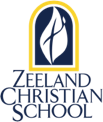 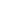 Upcoming Calendar Dates December 19: 9 am All School Chapel (1st grade leading)December 21-January 5: Christmas Vacation January 14: Middle School Spelling Bee 9:05 AM GymJanuary 15 & 16: NO AM MS BusingJanuary 16: ZCS Showcase (Preschool and Prospective Families) 7 PMJanuary 17: NO PM BusingJanuary 20: NO School NewsChoir/Band Concert Thank You: Thank you to our Middle School Band and Choirs, let by Mr. Schonewill and Mrs. Gontjes. It was a joy to have the gym filled to capacity, while enjoying the music of the season. Year-End Giving: Thank you to those who have already given! ...to the rest of you, we have a long way to go! There is still a chunk of the $55,000 match in place. Give conveniently at www.zcs.org/give. Your gift impacts the 52 families currently depending on tuition assistance. Wish List: Would you like to go above and beyond for a teacher that goes above and beyond? We ask our teachers to fill out a wish-list so that you can bless them with specific wants they have for their classrooms. Check out the wishlist here. It will keep being updated as teachers send us items. https://www.zcs.org/school/teacher-wish-list/TRIP Deadline Info: The last day to order TRIP before Christmas was December 10 at 11 am. Any orders placed after December 17 will be available on January 14. Instant TRIP will be available from 11-1 in the Main Office on December 20.TRIP Participants: If you have a child in middle school or you have not updated your profile your TRIP order will be in the office for pick up.  Remember to pick up all TRIP orders by the end of the day on December 20 if you want your cards before Christmas. You may pick up your TRIP at any time during office hours.Pets in School: If you have a family pet that you would like to bring in to school, please get prior approval from your classroom teacher and the office. We have students in the building that are allergic to some pets and others that pets bring some anxiety. Thanks in advance for your help! Save the Date for Caberfae Peaks skiing this winter.  Always a great time with ZCS families, a warm fire and a potluck with our own part of the lodge.  January 20: $15 for lift ticket and ski rental. February 17: $19 for lift ticket and ski rental. Lessons are $1 and must be scheduled ahead a week ahead of time. Snowboard rental is $8 and Helmet Rental is $3. Contact Rebecca Grant rebgrant@charter.net to sign up or ask questions. 2019-2020 ZCS Parent Handbook: The ZCS Parent Handbook is always accessible in the Parent Section of the ZCS Website.Terra Cycle:  Please continue to bring in your items for TerraCycle!  We appreciate your support!Please note that CEREAL BAGS WILL NO LONGER BE ACCEPTED AFTER CHRISTMAS. Make sure you drop them off before break! Use this LINK to access a cheat sheet that explains what is accepted for Terracycle. As always, please recycle glass and clear plastic at home.  Thank you!School Delays/Cancellations: When Zeeland Public is delayed or canceled due to weather or other circumstances, Zeeland Christian is canceled as well. Delay/Cancellation information is available on most local tv and radio stations. You may also choose to receive text alerts via stations such as WZZM or WOODTV. Sign up for alerts from ZPS at http://www.zps.org/z-for-me/.Apparel Sale: We have moved the apparel sale to after the first of the year. Look for it in 2020!Substitute Teachers Wanted: Do you love God, love kids, and love to learn? We are looking to grow our list of substitute teachers for our traditional (English) classrooms, Spanish Immersion, and Mandarin Immersion. Please email Maria Klompmaker (mklompmaker@zcs.org) if you or someone you know is interested in being on our list.Pig in a Blanket: Traditional and flaky options are available for $10 per dozen. Purchase your Pigs in the office and pick up in the hallway freezer. TRIPParents of Young 5s-5th grade may have TRIP sent home with your child. Please update your profile with your child's name and their new teacher's name.Tuesday TRIP continues as usual if there is a snow day. If there is a snow day on Friday there will be no Instant TRIP.Middle school students need to pick up TRIP for their parents in the front office.TRIP orders may be picked up in the front office anytime during office hours. TRIP is delivered to the office each week on Tuesday after 10:30 AM You may now use your credit card to purchase TRIP. You will need to enter your information at shopwithscrip.com. You can use a VISA or Mastercard. Your rebate will remain unchanged, but there is a 2.6% charge for using the credit card.  9% Rebate on Champs Books! Champs Books are now available through TRIP. They may be purchased at Instant TRIP or online.  ZCS ShopperDowntown Holland Christmas Events: Check out Downtown Holland this Holiday Season HERECome join us at the HOLIDAY HOME RUN CAMP December 27th with college coaches at the Div 1-3 levels! Fun drills and games that are guaranteed to be fun and educational! Last year BC coaches included: Wayne State, Grand Valley, Hope College, and Minor League players! They are expecting a similar staff this year! What: 2-day Indoor Baseball Camp Ages 6-14  Where: SportsQuest in Zeeland! When: December 27th and 28th from 9-11:30 am Cost: $75 How to sign up: email baseballconcepts@gmail.com OR visit baseball-concepts.com/campsPRIVATE AND SEMI-PRIVATE LESSONS are now in full swing! BASEBALL & SOFTBALL lessons for HITTING, PITCHING, CATCHING, STRENGTH/FLEXIBILITY, and more! Take advantage of our 6 lesson package intro offer of $189!Sign up at:www.baseball-concepts.com/lessons  baseballconcepts@gmail.com 949.357.6293